Kluczowe role w zespoleKorzyści płynące z przynależności do zespołu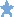 Co dobrego wynika dla członków zespołu z faktu przynależności do niego? Wielu ludziom praca w zespole przynosi następujące korzyści:1 . Interakcja społeczną i szansą znalezienia przyjaciół.Wsparcie innych osób (np. przynależenie do zespołu w pracy daje nam możliwość zwrócenia się do kogoś innego niż własna rodzina).Poczucie przynależności.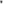 4. Możliwość nauczenia się czegoś od innych.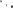 Duma z osiągniętego sukcesu po dobrze wykonanej pracy.Nowe wyzwania.Motywacja.Większość ludzi posiada cechy charakterystyczne dla więcej niż jednej roli zespołowej. Zazwyczaj posiadamy 3 lub 4 preferowane role, które mogą być przyjmowane lub odrzucane, w zależności od sytuacji.Funkcje pełnione w grupie pomagają lepiej poznać samego siebie oraz zrozumieć innych. Rola zespołowa odzwierciedla wzór Twojego zachowania w danej chwili. Preferencje co do pełnionej funkcji mogą się zmieniać i wpływać na nasze zachowanie wraz z pojawiającymi się np. możliwościami zmiany pracy, awansu czy czynnikami niezwiązanymi z pracą.Lider grupyDojrzały, zrównoważony, skupiony na osiągnięciu celui pewny siebie. Potrafi zmobilizować innych do pracy. Potrafi słuchać i prawidłowo osądzać. Sprawia, że każdy czuje się zaangażowany.InicjatorKreatywna, obdarzona wyobraźnią, pomysłowa i otwarta. Ma niekonwencjonalne pomysły, które wykorzystuje na korzyść grupy.PraktykPraktyczna, odpowiedzialna, wydajna, dobra w planowaniu. Potrafi wprowadzić plan w życie oraz przekształcić pomysły w realne działania oraz zaplanować je.Osoba kształtująca wizerunek grupyTowarzyska, pełna zapału, pasji i dążąca do nowych osiągnięć. Potrafi zarazić swoim entuzjazmem innych oraz dopilnować tego, aby wszystkie zadania zostały spełnioneKrytykPoważny, z analitycznym umysłem. Potrafi spojrzeć na daną rzecz z wielu perspektyw i dostrzec w niej błędy Ocenia pracę grupy.Osoba gromadząca informacjeBystra, entuzjastycznie nastawiona oraz interesująca, potrafi nawiązywać kontakty. Zbiera informacje, nawiązuje nowe kontakty oraz poszukuje źródeł wsparcia dla zespołu.Gracz zespołowyPrzyjazny, oddany, spostrzegawczy i potrafiący słuchać. Potrafi pracować w każdym zespole. Podatny na panującą atmosferę, łatwo nawiązuje kontakty oraz nawiązuje porozumienie między innymi osobami.Osoba kończąca projektOstrożna, rozsądna, perfekcjonista dbający o standardy. Potrafi trzymać się ustalonego planu, przestrzegać terminów. Pilnuje dotrzymywania umów oraz wypełniania zadań.ŻartowniśZabawny, z dużym poczuciem humoru, potrafi rozbawić innych. Komediant. Rozładowuje atmosferę w zespole, nadaje wszystkiemu lżejszy ton i podnosi morale zespołu.